Le FrancoSud est autorisé et tenu, conformément à la Loi sur l'accès à l'information et la protection de la vie privée (FOIP) ainsi qu’à la Loi sur l'éducation et ses règlements, de recueillir, utiliser et divulguer les renseignements personnels nécessaires pour offrir les programmes éducatifs appropriés aux élèves. Pour toute question à ce sujet, communiquer avec le coordonnateur FOIP du FrancoSud au 403-686-6998.Ce formulaire sert à l'inscription aux cours d'été dispensés par le FrancoSud. Afin d'assurer la tenue des cours, un nombre minimum d'inscriptions est requis. Nous vous confirmerons les cours offerts lorsque toutes les inscriptions auront été recueillies.Je comprends qu’inscrire mon nom dans ce champ a valeur de signature si le présent formulaire est soumis électroniquement :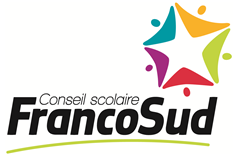 FORMULAIRE D’INTENTION POUR L’ÉCOLE D’ÉTÉ9e annéeÉcole d’été 2024(UN formulaire par élève)1.COORDONNÉES DE L’ÉLÈVE (9e année en 2023-2024)Nom :Prénom :École :Niveau en juin 2024 :Niveau en juin 2024 :Courriel :Si vous avez besoin d’un ordinateur -------> Veuillez organiser un emprunt avec votre école.Si vous avez besoin d’un ordinateur -------> Veuillez organiser un emprunt avec votre école.Si vous avez besoin d’un ordinateur -------> Veuillez organiser un emprunt avec votre école.Si vous avez besoin d’un ordinateur -------> Veuillez organiser un emprunt avec votre école.Si vous avez besoin d’un ordinateur -------> Veuillez organiser un emprunt avec votre école.2.COORDONNÉES DE LA FAMILLENom :Prénom :Nom du parent/tuteurPrénom du parent/tuteurCourriel :Tél. :3.CHOIX DE COURSCours de niveau 10Cours de niveau 10Cours de niveau 10Maths 153 créditsMaths 9 est préalable : Maths 15 se concentre sur l'amélioration de la maîtrise des compétences et des concepts mathématiques par les élèves en vue de les préparer pour le cours de Math 10c.Sciences 14SCN1288 : - 5 crédits Sciences 9 est préalable : Sciences 14 est le premier de la série des cours de sciences 14 à 24 qui permet d’obtenir le diplôme d’études secondaires. Il peut être préparatoire à Sciences 10 pour les élèves désirant mettre toutes les chances de leur côté pour bien réussir Sciences 10.ELA 10-2ELA1104 - 5 crédits Les cours English Language Arts tiret 2 s’adressent aux élèves ayant des capacités et des objectifs variés. Ils peuvent servir de préparation pour réussir ELA 10-1. Ce cours s'adresse essentiellement aux élèves qui envisagent d'exercer une profession exigeant des aptitudes à la lecture et des habiletés en communication de base, ainsi qu'aux élèves qui souhaitent faire des études postsecondaires ou profiter d'autres possibilités. Cours de niveau 10: Anglais langue seconde Cours de niveau 10: Anglais langue seconde Cours de niveau 10: Anglais langue seconde ESL 1120 à 11255 crédits Le programme English as a Second Language s’adresse aux élèves qui ne sont pas encore au niveau requis pour suivre les cours d’anglais régulier (English Language Arts). Les programmes d'English as a Second Language sont à la fois pour les élèves nés au Canada ou pour les élèves nés à l'étranger. *Le FrancoSud s’assura d’inscrire l’élève au niveau approprié: (Niveau 1 ESL 1120, Niveau 2 ESL 1121, Niveau 3 ESL 1122, Niveau 4 ESL 1123, Niveau 5 ESL 1125)Signature du parent/tuteur/élève autonomeDate